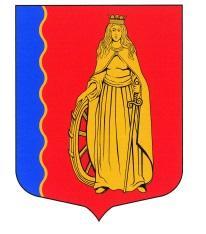 МУНИЦИПАЛЬНОЕ ОБРАЗОВАНИЕ«МУРИНСКОЕ ГОРОДСКОЕ ПОСЕЛЕНИЕ»ВСЕВОЛОЖСКОГО МУНИЦИПАЛЬНОГО РАЙОНАЛЕНИНГРАДСКОЙ ОБЛАСТИСОВЕТ ДЕПУТАТОВ ЧЕТВЕРТОГО СОЗЫВАРЕШЕНИЕ«24» марта 2021 г.                          г. Мурино                                              № 137  В соответствии с Трудовым кодексом Российской Федерации от 30.01.2001 № 197-ФЗ, Федеральными законами от 16.10.2003№131-ФЗ "Об общих принципах организации местного самоуправления в Российской Федерации», от 02.03.2007 № 25-ФЗ «О муниципальной службе в Российской Федерации», областными законами от 11.03.2008 № 14- ОЗ  «О правовом регулировании муниципальной службы в Ленинградской области», в целях совершенствования структуры администрации МО «Муринское городское поселение» Всеволожского муниципального района Ленинградской области, а также эффективного решения вопросов местного значения муниципального образования, совет депутатов принял РЕШЕНИЕ:1. Внести изменение в структуру администрации, утвержденную решением совета депутатов от 09.09.2020 №90 «Об утверждении структуры администрации муниципального образования «Муринское городское поселение» Всеволожского муниципального района Ленинградской области», изложив ее в новой редакции, согласно приложению к настоящему решению.2. Опубликовать настоящее решение на официальном сайте МО «Муринское городское поселение» Всеволожского муниципального района Ленинградской области.3. Контроль за исполнением настоящего решения возложить на постоянную комиссию по вопросам местного самоуправления, гласности, использования земель, законности и правопорядка. 4. Настоящее решение вступает в силу со дня его подписания.Глава муниципального образования                                              Д.В. КузьминСтруктура администрациимуниципального образования «Муринское городское поселение» Всеволожского муниципального района Ленинградской областиО внесении изменения в структуру администрации муниципального образования «Муринское городское поселение» Всеволожского муниципального района Ленинградской области